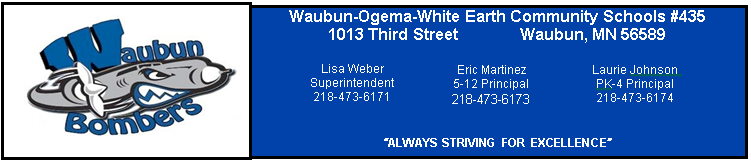 MINUTESSpecialReorganization MeetingWednesday, January 4, 2017Waubun Media Center6:00 PMChairperson Allan Haugo called the meeting to order 6:02 PM	Roll Call: Present 	Allan Haugo, Christie Haverkamp, Jon Syverson, John Zima, Stacy Bly		   Absent	Mark Rothschadl, Terry DormanMotion was made by John Zima, seconded by Jon Syverson, to approve the agenda for January 4, 2017, Reorganization meeting as presented.  Motion carried unanimously.6.1	Seating of New Board Member6.2	Election of Officers	6.2.1	Nominations for Chairperson		Motion introduced by John Zima to nominate Christie Haverkamp for the position 	of			Chairperson in 2017.		Motion introduced by Stacy Bly, to close nominations and cast a unanimous ballot for  			Christie Haverkamp.  Motion was seconded by John Zima.  		Motion carried unanimously.	6.2.2	Nomination for Vice Chair		Motion introduced by John Zima, to nominate Allan Haugo for the position of Vice 			Chairperson in 2017, second by Jon Syverson. 		Motion introduced by Stacy Bly, to close nominations to cast unanimous ballot for Allan 			Haugo.  Motion was seconded by Jon Syverson  		Motion carried unanimously.	6.2.3	Nomination of Clerk 		Motion introduced by Jon Syverson to nominate Stacy Bly for position of Clerk of 2017, 			seconded by John Zima.		Motion introduced by Allan Haugo to close nominations and cast a unanimous ballot for 			Stacy Bly.  Motion was seconded by John Zima.		Motion carried unanimously.	6.2.4	Nomination of Treasurer		Motion introduced by Jon Syverson to nominate John Zima for the position of Treasure. 			Seconded by Stacy Bly. 		Motion introduced by Allan Haugo to close nominations and cast a unanimous ballot for 			John Zima.  Motion was seconded by Jon Syverson.		Motion carried unanimously.6.3	2017 Committee AssignmentsWaubun – Ogema – White Earth School District #435  Transportation			        Allan Haugo, Mark Rothschadl	Motion by John Zima to keep the 2017 committees as presented with the addition of Allan Haugo 	to serve on School Forest.  Second motion made by Jon Syverson.	Motion carried unanimously.6.4   	Official Meeting Day, Time and Place	Motion introduced by John Zima to set the regular board meeting day as the 2nd Wednesday of 	the month, and set the board meeting time as 6:30 PM and set the regular board meeting place 	as Waubun Media Center for the 2017 school year.  Motion was seconded by Allan Haugo.	Motion carried unanimously.6.5	Official Depositories	Motion introduced by Stacy Bly to name MidWest Bank and Community Development Bank as 	official depositories for the 2017 school year.  Motion was seconded by John Zima.	Motion carried unanimously.6.6	Official Legal Counsel and Contracts	Motion introduced by Allan Haugo, to select Rupp, Anderson, Squires, Anderson & 	Waldspurger, P.A. as our official legal counsel for 2017.  Motion was seconded by John Zima	Motion carried unanimously.6.7	Official Newspaper	Motion introduced by Stacy Bly, to select the Mahnomen Pioneer as the official newspaper for 	2017.  Motion was seconded by Jon Syverson.	Motion carried unanimously.6.8	Official Signatures	Motion introduced by Allan Haugo, and seconded by John Zima to authorize machined 	signatures. 	Motion carried unanimously.6.9	The Superintendent recommended to keep the annual meeting and compensation the same 	as 2016.  Below is the 2017 Pay.Motion introduced by Jon Syverson, seconded by John Zima, to select the annual meeting and compensation for 2017.  Motion carried unanimously.7.0	Future Consideration for School Board Meetings.	January 18, 2017 – Impact Aid – 6:00 PM – Waubun Media Center7.1	Motion by John Zima, seconded by Stacy Bly to adjourn the meeting at 6:14 P.M. Motion 	carried unanimously.____________________________________________ClerkCommittee Assignments2017ActivitiesAllan Haugo, Christie Haverkamp, John ZimaAdministrative NegotiationsStacy Bly, Allan Haugo, John ZimaBRICChrisie HaverkampBuilding & GroundsTerry Dorman, Mark Rothschadl, Jon SyversonCommunity Education Mark Rothschadl, Jon SyversonDistrict Wide School ImprovementStacy Bly, Christie Haverkamp, Mark RothschadlDistrict Wide Staff DevelopmentChristie HaverkampInvestment & BudgetStacy Bly, Allan Haugo, John ZimaLocal Indian Ed (TVII)Stacy Bly, Christie HaverkampMSBA Local LegislationAllan Haugo MSHSLJon SyversonMREAAllan HaugoPine to Prairie Voc. CoopTerry Dorman PolicyStacy Bly, Terry Dorman, John ZimaSchool ForestTerry Dorman, Allan Haugo, Jon SyversonSupport Personnel NegotiationsStacy Bly, Allan Haugo, Jon SyversonTeacher NegotiationsChristie Haverkamp, John ZimaTechnologyAllan Haugo, Jon SyversonChairperson:$150.00 AnnualClerk:$150.00 Annual Treasurer:$120.00 AnnualBoard Secretary:$45.00/MeetingRegular Monthly Meeting:$50.00/MeetingNegotiation Meeting:$60.00/MeetingSpecial Committee Meeting:$45.00/Meeting All day/Out of District: $100.00/Meeting